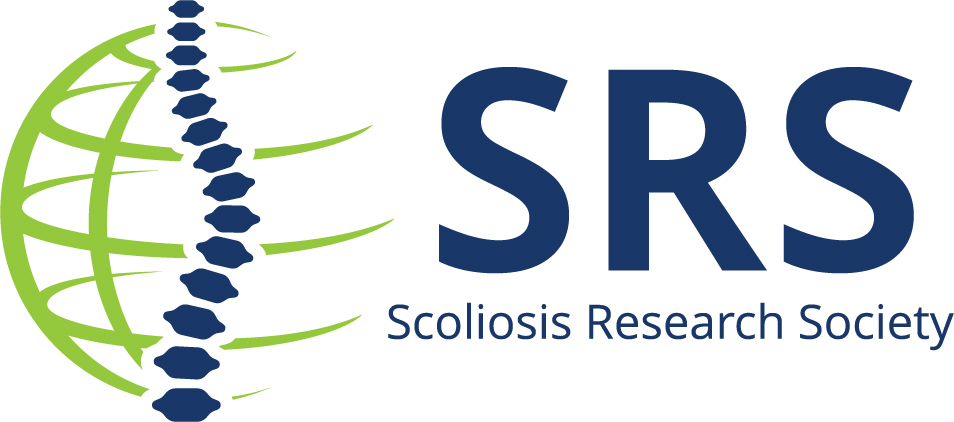 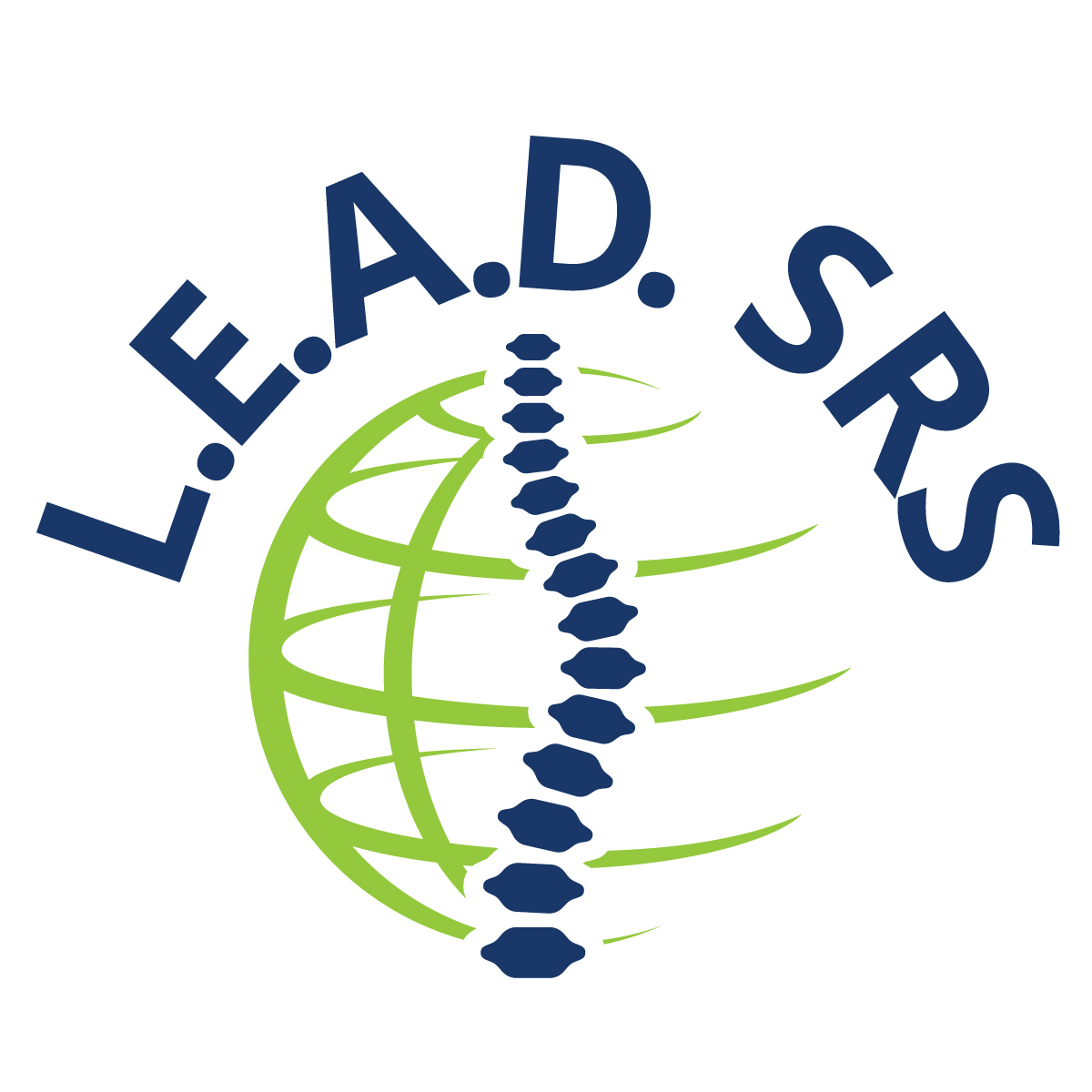 NEWS RELEASEFOR IMMEDIATE RELEASE
Contact:  INSERT MEMBER OR COMPANY CONTACTScoliosis Research Society Launches L.E.A.D. SRS 
Program AND INSERT NAME is Among the Premier CohortINSERT LOCAL DATELINE  – As the Scoliosis Research Society nears 60 years of success as one of the premier spine societies, it launches the next-generation of leaders with a comprehensive program for members focusing on Leadership, Education and Development (L.E.A.D.).  The inaugural L.E.A.D. SRS cohort was selected from a very impressive and large group of members who have already made significant contributions to the Society. INSERT NAME AND ORGANIZATION is among this prestigious cohort.INSERT QUOTE FROM MEMBER AND/OR ORGANIZATION. Over the course of the next nine months, the program aims to support goals to become better leaders and have a better understanding of how to enhance and nurture leadership skills. The curriculum is combined virtual and live sessions, covering topics critical to leadership and to understanding leadership within the Scoliosis Research Society.  “Leadership means different things to different people but is critical in all environments whether it be in hospitals or health systems, clinics, operating rooms, research groups or organizations such as the SRS,” said Serena S. Hu, MD, 2022-23 SRS President and one of the architects of this program. “We are excited to host this amazing group of individuals, and to participate in their leadership journey.”  For more information and to review the full cohort list, visit our website.About Scoliosis Research SocietyThe Scoliosis Research Society is a non-profit, professional organization, made up of physicians and allied health personnel. Our primary focus is on providing continuing medical education for health care professionals and on funding/supporting research in spinal deformities. Founded in 1966, SRS has gained recognition as the world's premier spine deformity society. Please visit www.srs.org for further information. Also follow us on Twitter, Facebook, LinkedIn and Instagram. ###